UJI AKTIVITAS ANTIMIKROBA EKSTRAK ETANOL DAUN TEKELAN (Chromolaena odorata L.) TERHADAP BAKTERI Escherichia coli, Staphylococcus aureus DAN JAMUR Candida albicansSKRIPSIOLEH :INTAN SYARIFAH SIREGARNPM. 142114205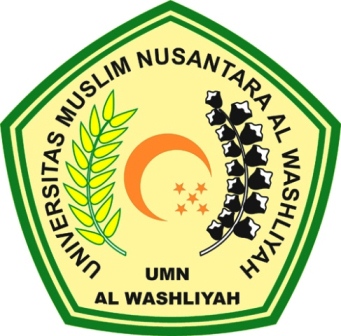 PROGRAM STUDI SARJANA FARMASIFAKULTAS MATEMATIKA DAN ILMU PENGETAHUAN ALAMUNIVERSITAS MUSLIM NUSANTARA AL-WASHLIYAHMEDAN2019UJI AKTIVITAS ANTIMIKROBA EKSTRAK ETANOL DAUN TEKELAN (Chromolaena odorata L.) TERHADAP BAKTERI Escherichia coli, Staphylococcus aureus DAN JAMUR Candida albicansSKRIPSIDiajukan untuk melengkapi dan memenuhi syarat- syarat untuk memperoleh Gelar Sarjana Farmasi pada Program Studi Farmasi Fakultas Matematika dan Ilmu Pengetahuan Alam Universitas Muslim Nusantara Al- WashliyahOLEH :INTAN SYARIFAH SIREGARNPM. 142114205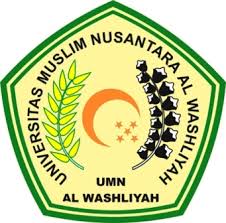 PROGRAM STUDI SARJANA FARMASIFAKULTAS MATEMATIKA DAN ILMU PENGETAHUAN ALAMUNIVERSITAS MUSLIM NUSANTARA AL-WASHLIYAHMEDAN2019